SchaSu Trainerausbildung 2023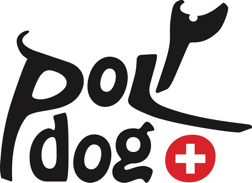 Datum: 	22./23. April 23 
10./11. Juni 23  
02. Juli 23
19./20. August 23Datum Prüfung: 09. September 23Kosten: SKG Mitglieder Fr. 1350.- inklusive Prüfung, Nicht SKG Mitglieder Fr. 1500.- Anzahl Teilnehmer: max. 10 PersonenOrt: Uri (Hundesport Gotthard und uri-dog Platz)Ausbildnerin: Frösch Steffi, Instruktorin und Richterin Kommission Polydog, SKGZiel und Inhalt der Ausbildung ist es, gute Grundkenntnisse zu haben über:den Aufbau des Mensch-Hund Teams beim SchaSuSystemtraining bei allen Disziplinendas Vorbereiten von Suchanlageninteressante und spannende Trainingsmethodenden Umgang mit Problemen bei der Suche und bei der Anzeigedie Vorbereitung von Teams auf Wettkämpfedie Anwendung der Lerntheorie beim SchaSuTeilnahmebedingung: Mindestalter 18 JahreSKG Gruppenleiterausbildung oder gleichwertige Ausbildung. (Über die Gleichwertigkeit anderer Vorbildungen entscheidet die Fachstelle Ausbildung)Der Teilnehmer muss bereits Erfahrung im SchaSu haben. Er verfügt mit seinem Hund entweder über eine bestandene Prüfung Stufe 1, legt diese Prüfung während der Ausbildung an einem offiziellen Wettkampf ab oder besteht während der Ausbildung einen Niveau Test auf dieser Stufe.Anmeldung:Name:	_____________________	Vorname:	_____________________Adresse:	_____________________	PLZ/Ort:	_____________________Ich nehme mit meinem Hund _____________________ an der Ausbildung teil.Alter: 	_____________________	Rasse:	_____________________SchaSu Kenntnisse: _________________________________________________________Ich habe den Gruppenleiterkurs SKG gemacht. Prüfungsdatum: _____________________(Diplom bitte mailen)Ich habe eine gleichwertige Ausbildung gemacht: _____________________Organisation:  _____________________Prüfungsdatum: _____________________
Anmeldung an: steffi@froes.ch 